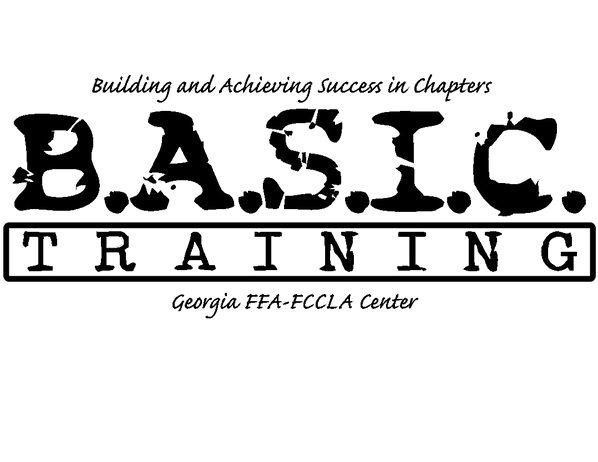 Chapter/Team NameWe can work with your schedule!Day One: 5:00pm		Arrive (move into cabins)  5:30pm		Dinner 7:00pm		General Recreation (Ping Pong, Basketball, etc) 9:00pm		Campfire10:30pm		Return to CabinsDay Two: 8:00 am		Breakfast  9:00 am-11:30 am	Team Building11:30 am-11:45 am	Option to Change in Cabins before Mud Course12:00pm		Lunch1:00 pm		Mud Obstacle Course2:00 pm		Back to Cabin to Change3:00 pm		Depart